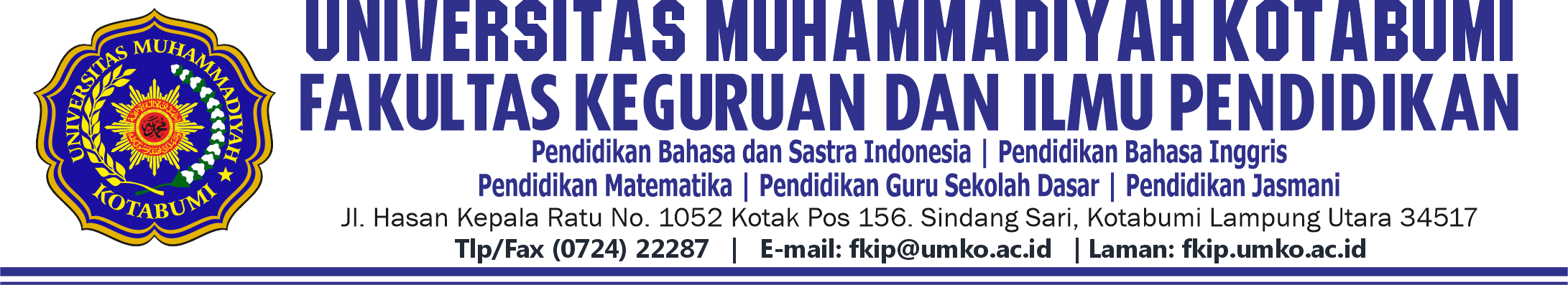 SURAT PERSETUJUANPINDAH STUDI MAHASISWAKetua Program Studi ................... dan Dekan Fakultas ....................... Universitas Muhammadiyah Kotabumi dengan ini memberikan persetujuan kepada: Nama					: NPM					: 	Jumlah sks yang sudah ditempuh	: ........... sks untuk Pindah Studi pada: Program Studi tujuan			: Fakultas tujuan			: Perguruan Tinggi tujuan		: Dasar pertimbangan berkas mahasiswa:Surat permohonan dari mahasiswa yang bersangkutan;KTM Asli;Kartu Hasil Studi (KHS) persemester (asli);Transkrip Akademik Sementara (asli dan fotokopi);Bukti biaya admnistrasi pindah studi dan bebas tanggungan biaya (asli);Keterangan bebas tanggungan dari Pesrpustakaan dan unit terkait; danSurat Keterangan Kesediaan menerima mahasiswa dari Pimpinan Perguruan Tinggi atau Fakultas yang dituju. Demikian persetujuan ini saya dibuat untuk digunakan sebagaimana mestinya. 									Kotabumi, .................... 20....MenyetujuiDekan Fakultas, ....... (nama lengkap) .........NKTAM Ketua Program Studi, ....... (nama lengkap) .........NKTAM  